                                                                                                                                                                                                        О Т К Р Ы Т О Е    А К Ц И О Н Е Р Н О Е     О Б Щ Е С Т В О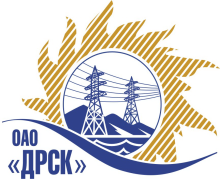 ПРОТОКОЛрассмотрения заявокПРЕДМЕТ ЗАКУПКИ:Открытый запрос предложений для филиала ОАО «ДРСК» «Амурские электрические сети» (закупка № 605 раздела 10):  Услуги по обслуживанию кондиционеров Плановая стоимость закупки  801 200,00 руб. без НДСПРИСУТСТВОВАЛИ: постоянно действующая Закупочная комиссия 2-го уровня.ВОПРОСЫ, ВЫНОСИМЫЕ НА РАССМОТРЕНИЕ ЗАКУПОЧНОЙ КОМИССИИ: 1. О признании предложений соответствующими условиям закупки2. О предварительной ранжировке предложений3. О проведении переторжкиВОПРОС 1 «О признании предложений соответствующими условиям закупки»РАССМАТРИВАЕМЫЕ ДОКУМЕНТЫ:Протокол процедуры вскрытия конвертов с заявками участников.Сводное заключение экспертов Моториной О.А. и  Хахулина С.А.Предложения участников.ОТМЕТИЛИ:1. Предложения ООО «Ковчег» (675000, Благовещенск, ул. Театральная 181/1); ООО «Интеллектуальные системы»  (675000, Амурская область г. Благовещенск, ул. Чайковского, 7); ООО «Климатические системы»  (675000, Амурская область г. Благовещенск, ул. Ленина, 121) признаются удовлетворяющим по существу условиям закупки. Предлагается принять данные предложения к дальнейшему рассмотрению.ВОПРОС 2 «О предварительной ранжировке предложений»ОТМЕТИЛИ:В соответствии с требованиями и условиями, предусмотренными извещением о закупке и Закупочной документацией, предлагается предварительно ранжировать предложения следующим образом: ВОПРОС 3 «О проведении переторжки»ОТМЕТИЛИ:Учитывая результаты экспертизы предложений Участников закупки, Закупочная комиссия полагает целесообразным проведение переторжки. РЕШИЛИ:1. Признать предложения ООО «Ковчег» (675000, Благовещенск, ул. Театральная 181/1); ООО «Интеллектуальные системы»  (675000, Амурская область г. Благовещенск, ул. Чайковского, 7); ООО «Климатические системы»  (675000, Амурская область г. Благовещенск, ул. Ленина, 121)  соответствующими условиям закупки.2. Утвердить предварительную ранжировку предложений:1 место: «ООО «Интеллектуальные системы»  (675000, Амурская область г. Благовещенск, ул. Чайковского, 7);2 место: ООО «Интеллектуальные системы»  (675000, Амурская область г. Благовещенск, ул. Чайковского, 7);3 место: ООО «Ковчег» (675000, Благовещенск, ул. Театральная 181/1).3. Провести переторжку.Пригласить к участию в переторжке участников  ООО «Ковчег» (675000, Благовещенск, ул. Театральная 181/1); ООО «Интеллектуальные системы»  (675000, Амурская область г. Благовещенск, ул. Чайковского, 7); ООО «Климатические системы»  (675000, Амурская область г. Благовещенск, ул. Ленина, 121). Определить форму переторжки: заочная.Назначить переторжку на 22.04.2013 в 15:00 час. (благовещенского времени).Место проведения переторжки: ОАО «ДРСК», г. Благовещенск (okzt5@drsk.ru).Техническому секретарю Закупочной комиссии уведомить участников, приглашенных к участию в переторжке о принятом комиссией решении.ДАЛЬНЕВОСТОЧНАЯ РАСПРЕДЕЛИТЕЛЬНАЯ СЕТЕВАЯ КОМПАНИЯУл.Шевченко, 28,   г.Благовещенск,  675000,     РоссияТел: (4162) 397-359; Тел/факс (4162) 397-200, 397-436Телетайп    154147 «МАРС»;         E-mail: doc@drsk.ruОКПО 78900638,    ОГРН  1052800111308,   ИНН/КПП  2801108200/280150001№                город  Благовещенск.03.2013г.Наименование участниковПланируемая стоимость закупки, руб. без  НДСЦена предложения, руб. без НДСМесто в предварительной ранжировкеООО «Климатические системы»  (675000, Амурская область г. Благовещенск, ул. Ленина, 121)801 200,00609 752,001ООО «Интеллектуальные системы»  (675000, Амурская область г. Благовещенск, ул. Чайковского, 7)801 200,00640 000,002ООО «Ковчег» (675000, Благовещенск, ул. Театральная 181/1)801 200,00756 450,003Ответственный секретарь Закупочной комиссии 2 уровня ОАО «ДРСК»____________________О.А. МоторинаТехнический секретарь Закупочной комиссии 2 уровня ОАО «ДРСК»____________________Е.Ю. Коврижкина